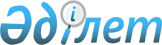 Риддер қаласы әкімдігінің кейбір қаулыларындың күші жойылды деп тану туралыШығыс Қазақстан облысы Риддер қаласы әкімдігінің 2023 жылғы 14 қарашадағы № 309 қаулысы. Шығыс Қазақстан облысының Әділет департаментінде 2023 жылғы 16 қарашада № 8915-16 болып тіркелді
      "Құқықтық актілер туралы" Қазақстан Республикасы Заңының 27-бабына сәйкес Риддер қаласының әкімдігі ҚАУЛЫ ЕТЕДІ:
      1. Риддер қаласы әкімдігінің келесі қаулыларының күші жойылды деп танылсын:
      1) Риддер қаласы әкімдігінің "Сайлаулар өткізу кезеңіне сайлаушылармен кездесу өткізу үшін кандидаттарға шарттық негізінде үй-жайлар беру туралы" 2017 жылғы 5 шілдедегі № 612 қаулысы (нормативтік құқықтық актілерді мемлекеттік тіркеу Тізілімінде № 5146 болып тіркелген);
      2) Риддер қаласы әкімдігінің "Риддер қаласы әкімдігінің 2017 жылғы 5 шілдедегі № 612 "Сайлаулар өткізу кезеңіне сайлаушылармен кездесу өткізу үшін кандидаттарға шарттық негізінде үй-жайлар беру туралы" қаулысына өзгерістер енгізу туралы" 2020 жылғы 9 қыркүйектегі № 514 қаулысы (нормативтік құқықтық актілерді мемлекеттік тіркеу Тізілімінде № 7524 болып тіркелген).
      2. Осы қаулының орындалуын бақылау Риддер қаласы әкімі аппаратының басшысына жүктелсін.
      3. Осы қаулы оның алғашқы ресми жарияланған күнінен кейін күнтізбелік он күн өткен соң қолданысқа енгізіледі.
					© 2012. Қазақстан Республикасы Әділет министрлігінің «Қазақстан Республикасының Заңнама және құқықтық ақпарат институты» ШЖҚ РМК
				
Д. Батырбаев
